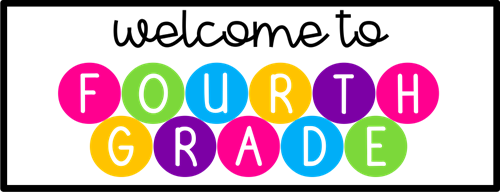 Welcome to 4th grade and the 2022-2023 School Year!   This year we will be exploring history, observing science, diving into reading, problem solving in math, and composing memorable written works.  Some topics to look forward to are electricity, ancient civilizations of Meso-America and South America, fractions, and economics.  Now let’s meet the team!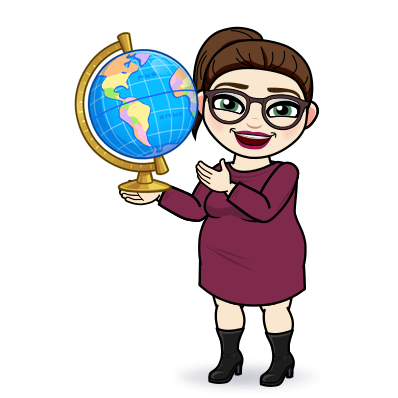 Ms. O’Donnell:  Howdy!  I am completely delighted  to be teaching a new batch of 4th graders.  I’ve been teaching for ten years and this will be my sixth year in fourth grade here at TVES.  I am from Texas and sometimes talk like a Texan.  I love board games, painting, LEGO, reading books, and rockhounding.  I have a kitty named Mumby and a dog named Winnie.  My favorite subject is Social Studies because I enjoy making history relevant to students.   The part I enjoy the most about teaching is forming  relationships with students and families.  I believe in building a classroom family based on kindness and a growth mindset.   I’m very much looking forward to meeting y’all and making new memories. modonnell@tanq.org 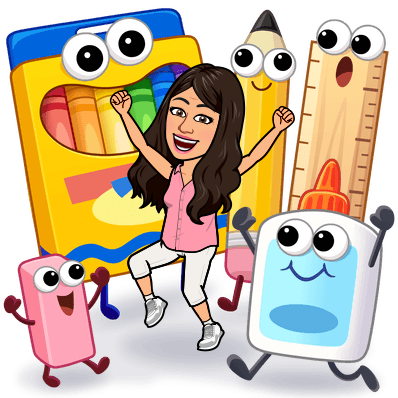 Mrs. Donithan: I am so excited to meet and teach my new 4th graders! This will be my 8th year teaching at TVES and my 2nd year in 4th grade. My husband and I have been married for 17 years and are enjoying being empty nesters.  We have 3 crazy dogs, LuLu, Dottie, and Daisy, who keep us very busy! When I’m not teaching, I enjoy going on hikes with my dogs, baking sweet treats, spending time with friends and family, swimming, and my favorite, crafting! What I love most about teaching is watching my students learn and grow throughout the year. I hope you have a great summer and that you find some time to read a few books and practice your math facts! See you in Fourth! cdonithan@tanq.orgMr. Nunes: Hello!  I was born and raised right here in Tucson. I am so thrilled to be joining TVES this year and meeting my new 4th grade students. I have been teaching for 7 years.  I have two cats, Samy and Laurence, and one dog, Ben. I enjoy reading and writing, spending time with family, and going to the movies with friends. I love teaching because I enjoy helping students make connections from what they are learning to their daily lives. I look forward to meeting you all this upcoming school year.    mnunes@tanq.org	                                                                                              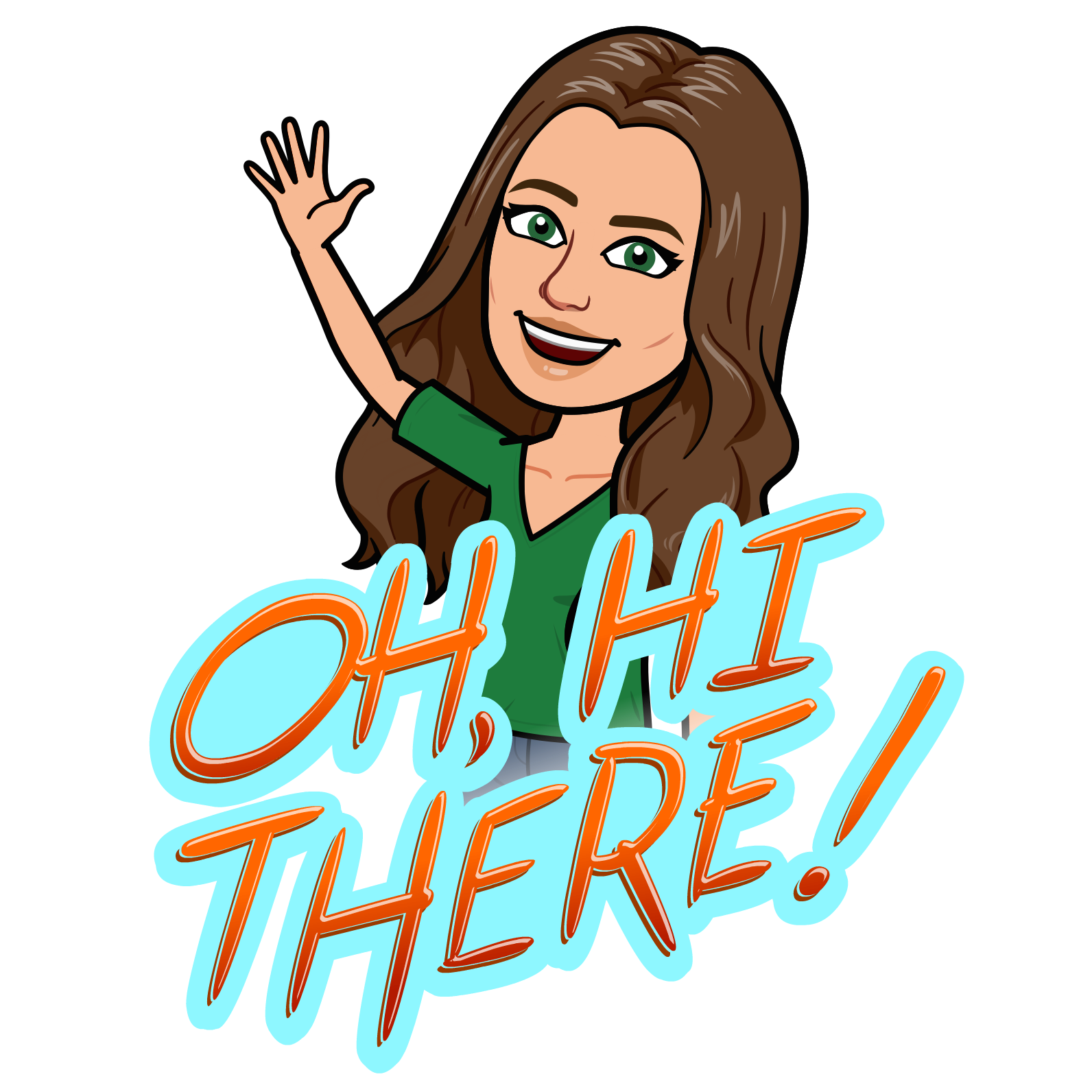 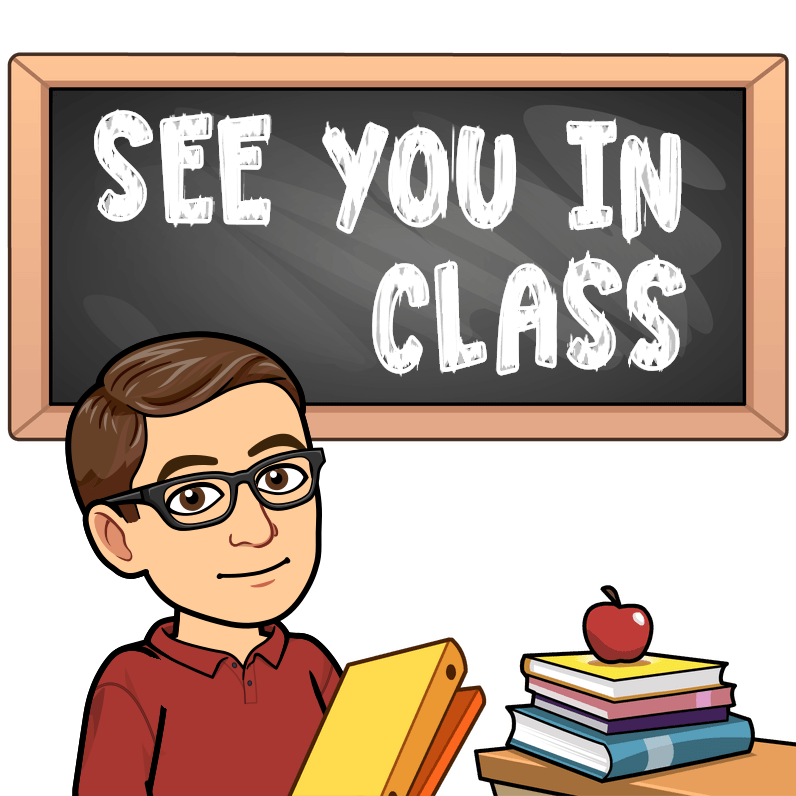 Mrs. Tometich: I am so excited to be joining TVES and meeting my 4th grade future leaders! This will be my 3rd year teaching after a long career in the financial world. I love hiking, running, playing with my corgi, Penny, at the dog park, and seeing all that Tucson has to offer. I love exploring within math and science and helping students through relationships to create their own learning goals! I believe in learning through experience and perseverance!  atometich@tanq.org	2022-2023 4th grade TVES Supply List  Personal Supplies-can be labeled with name2 composition books 1 pair of scissors larger than 5 inches, pointed tip1 24 pack of colored pencils-not the erasable kind1 pencil bag1 compact headphones-not earbuds or wireless1 mouse-not wireless      *do not bring additional personal desk suppliesClass Supplies-do not label with name1 12 pk yellow pencils pre sharpened2 highlighters1 pack of glue sticks2 packs of chisel tip Expo markers-black3 reams of copy paper or $10 to the PTG1 package of white printer cardstock1 package of origami paper1 package of pink erasers1 package of ultra thin sharpies1 package markers1 box of kleenexWishlistZiploc bags, gallon or small sizeTempera paint sticksAstrobrights copy paperAstrobrights cardstockPlayground balls Clorox Wipes